Haarausfall Fragebogen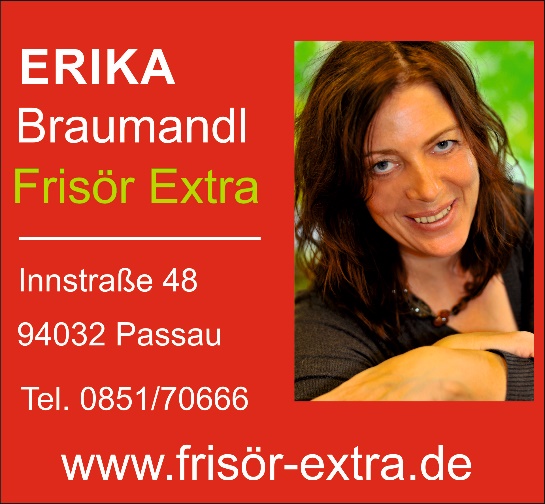 Leiden Sie zum 1. Mal an Haarausfall?⃝   Ja      ⃝ Nein   Mögen Sie Ihre Haare?   ⃝  Ja        ⃝ Nein  Welche Gedanken und Gefühle haben Sie gegenüber Ihren Haaren?   _______________________________________________________________________   _______________________________________________________________________  Wie viele Haare fallen Ihnen täglich aus?  Bis zu:      ⃝  50       ⃝ 100       ⃝  Mehr       ⃝  ich weiß nichtWo werden die Haare weniger?⃝  vorne      ⃝ hinten      ⃝ oben      ⃝  an den Seiten      ⃝  überall   In welchem Zustand ist Ihre Kopfhaut?⃝  gesund      ⃝ empfindlich       ⃝ angespannt       ⃝  hat Schuppen      ⃝  juckt  Wie oft Bürsten/massieren Sie Ihre Haare/Kopfhaut?   In welchem Zustand sind Ihre Haare?⃝ glänzend und kräftig      ⃝ fein und brüchig       ⃝ stumpf und rau      ⃝ dünn und flaumig          ⃝ große Längenunterschiede durch abbrechen       ⃝ gespaltene Spitzen (Spliss)                   ⃝  fettig und strähnig       ⃝ trocken und spröde      ⃝ fettige Schuppen       ⃝  trockene SchuppenWas tun Sie, wenn Sie Ihre Haare waschen?⃝  ich reibe meine Haare kräftig trocken       ⃝ ich föhne Sie        ⃝ ich lasse sie an der Luft trocknen      ⃝  anderes ________________________________Wie behandeln Sie Ihre Haare? ⃝ ich färbe sie/habe Strähnen       ⃝ ich habe eine Dauerwelle                                                  ⃝ ich habe Pferdeschwanz/Zöpfe/Steckfrisur       ⃝ nichts davonWie pflegen Sie Ihre Haare?⃝  ich mache regelmäßig Packung oder Spülung     ⃝ ich betreibe keine spezielle HaarpflegeTragen Sie Kopfbedeckungen wie Hüte oder Perücke?⃝  Ja        ⃝ NeinWie ist Ihre Gesundheit im Allgemeinen?____________________________________________________________________________________________________________________________________________________Wie oft fühlen Sie sich unwohl, sind erkältet, haben Kopf-oder Bauchschmerzen?Sind Sie schwanger, oder waren Sie in den letzten 2 Jahren schwanger?⃝  Ja        ⃝ NeinErleben Sie gerade natürliche hormonelle Veränderungen?⃝  Nein        ⃝   Ja___________________________________________________________ Nehmen Sie Nahrungsergänzungsmittel? Welche Erfahrungen haben Sie damit?⃝  Nein       ⃝  Ja: _______________________________________________________________________Nehmen Sie Medikamente? Wenn ja, welche?    ⃝  Nein       ⃝  Ja: ______________________________________________________________________Führen Sie bitte alle Operationen, Erkrankungen, einschl. Zahnprobleme auf an denen Sie leiden:                                                                                                                                                                                                                                                Keine      ⃝  Sind oder waren Sie Strahlung, Chemotherapie, Antikörper, etc. ausgesetzt  ⃝  Nein        ⃝  Ja: ________________________________________________________________Wie schätzen Sie Ihren Stresslevel ein?⃝  hoch      ⃝ mittel       ⃝ niedrig       ⃝  kein StressWas tun Sie, um Stress in Ihrem Leben auszugleichen?⃝  Sport treiben       ⃝ meditieren       ⃝ Musik hören      ⃝  Natur genießen  ⃝  Sonstiges: _____________________________________________________________ Ist in der letzten Zeit etwas passiert, das Ihren Stresslevel angehoben hat?⃝  Tod einer nahestehenden Person       ⃝ Umzug      ⃝ Trennung vom Partner      ⃝  Anderes: ____________________________________________________________  Quelle: „Nie mehr Haarausfall“, Linda Deslauriers„Haarausfall natürlich heilen“, Brigitte Hamann